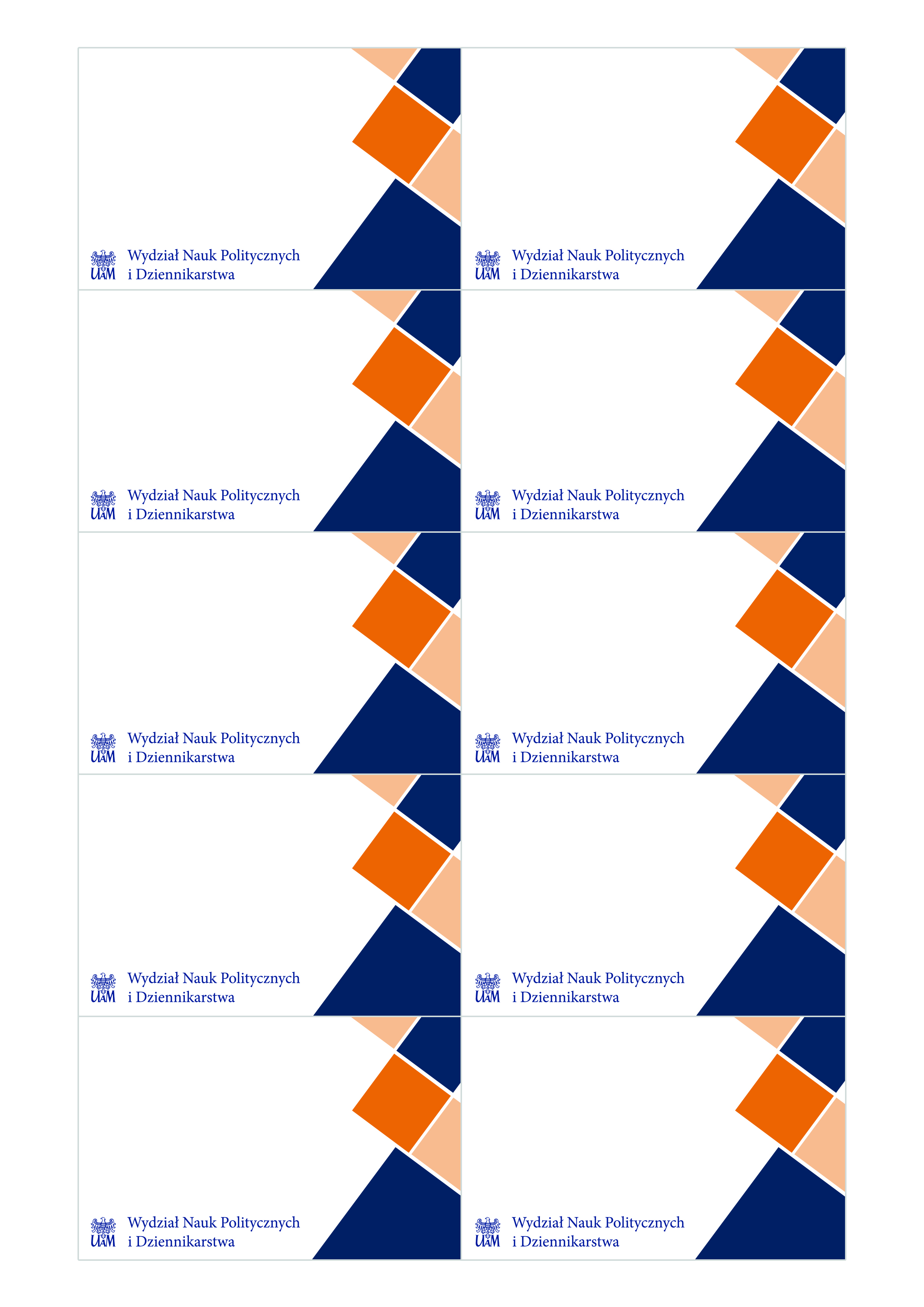 IMIĘ 						  IMIĘNAZWISKO 				      NAZWISKOAFILIACJA 						 AFILIACJAIMIĘ 						  IMIĘNAZWISKO 				      NAZWISKOAFILIACJA 						 AFILIACJAIMIĘ 						  IMIĘNAZWISKO 				      NAZWISKOAFILIACJA 						 AFILIACJAIMIĘ 						  IMIĘNAZWISKO 				      NAZWISKOAFILIACJA 						 AFILIACJAIMIĘ 						  IMIĘNAZWISKO 				      NAZWISKOAFILIACJA 						 AFILIACJA